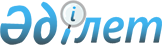 Бұланды аудандық мәслихатының 2012 жылғы 20 желтоқсандағы № 5С-12/1 
"2013-2015 жылдарға арналған аудандық бюджет туралы" шешіміне өзгерістер 
енгізу туралы
					
			Күшін жойған
			
			
		
					Ақмола облысы Бұланды аудандық мәслихатының 2013 жылғы 9 желтоқсандағы № 5С-22/1 шешімі. Ақмола облысының Әділет департаментінде 2013 жылғы 11 желтоқсанда № 3921 болып тіркелді. Қолданылу мерзімінің аяқталуына байланысты күші жойылды - (Ақмола облысы Бұланды аудандық мәслихатының 2014 жылғы 27 тамыздағы № 181 хатымен)      Ескерту. Қолданылу мерзімінің аяқталуына байланысты күші жойылды - (Ақмола облысы Бұланды аудандық мәслихатының 27.08.2014 № 181 хатымен).      РҚАО ескертпесі.

      Құжаттың мәтінінде түпнұсқаның пунктуациясы мен орфографиясы сақталған.

      Қазақстан Республикасының 2008 жылғы 4 желтоқсандағы Бюджет кодексінің 106-бабының 2-тармағының 4) тармақшасына, «Қазақстан Республикасындағы жергілікті мемлекеттік басқару және өзін-өзі басқару туралы» 2001 жылғы 23 қаңтардағы Қазақстан Республикасы Заңының 6-бабының 1-тармағына сәйкес, Бұланды аудандық мәслихаты ШЕШІМ ЕТТІ:



      1. Бұланды аудандық мәслихатының «2013-2015 жылдарға арналған аудандық бюджет туралы» 2012 жылғы 20 желтоқсандағы № 5С-12/1 (Нормативтік құқықтық актілерді мемлекеттік тіркеу тізілімінде № 3575 болып тіркелген, 2013 жылғы 11 қаңтарда «Бұланды таңы» газетінде және 2013 жылғы 18 қаңтарда «Вести Бұланды жаршысы» газетінде жарияланған) шешіміне келесі өзгерістер енгізілсін:



      1-тармақтың 1), 2) тармақшалары жаңа редакцияда баяндалсын:



      «1) кірістер - 3072305,8 мың теңге, соның ішінде:



      салықтық түсімдер – 402423,0 мың теңге;



      салықтық емес түсімдер - 4679,2 мың теңге;



      негізгі капиталды сатудан түсетін түсімдер – 42260,0 мың теңге;



      трансферттер түсімі - 2622943,6 мың теңге;



      шығындар - 3084671,5 мың теңге;»;



      4-тармақ жаңа редакцияда баяндалсын:



      «4. Аудандық бюджетте 2013 жылға 1084154,6 мың теңге сомасында нысаналы трансферттер қарастырылсын, соның ішінде:



      1) республикалық бюджеттен 329941 мың теңге сомасында дамуға нысаналы трансферттер, соның ішінде:



      109730 мың теңге инженерлік-коммуникациялық инфрақұрылымдарды жобалауға, дамытуға, жайластыруға және (немесе) сатып алуға;



      200000 мың теңге коммуналдық шаруашылығын дамытуға;



      20211 мың теңге тұрғын үй кезегінде тұрғандарға коммуналдық тұрғын үй қорынан тұрғын үй сатып алуға және (немесе) салуға, жобалауға;



      2) облыстық бюджеттен 207928 мың теңге сомасында дамуға нысаналы трансферттер, соның ішінде:



      195078 мың теңге білім беру объектілерін салу және қайта қалпына келтіруге;



      11500 мың теңге коммуналдық шаруашылығын дамытуға;



      1350 мың теңге ауылдық елді мекендердегі сумен жабдықтау жүйелерін дамытуға;



      3) республикалық бюджеттен 384679,7 мың теңге сомасында ағымдағы нысаналы трансферттер, соның ішінде:



      32841,4 мың теңге эпизоотияға қарсы іс-шаралар жүргізуге;



      150000 мың теңге елді мекендердің көшелері мен аудандық маңызы бар автомобиль жолдарын күрделі және орта деңгейде жөндеуге;



      13346 мың теңге «Өңірлерді дамыту» бағдарламасы шеңберінде өңірлердің экономикалық дамуына жәрдемдесу жөніндегі шараларды іске асыруға;



      1488,5 мың теңге әлеуметтік сала мамандарына әлеуметтік қолдау шараларын іске асыруға;



      131253 мың теңге мектепке дейінгі білім ұйымдарында мемлекеттік білім беру тапсырыстарын іске асыруға;



      6172,5 мың теңге 2011-2020 жылдарға арналған Қазақстан Республикасының білім беруді дамыту мемлекеттік бағдарламасын іске асыруға, соның ішінде:



      4097 мың теңге негізгі орта және жалпы орта білім беретін мемлекеттік мекемелерде физика, химия, биология кабинеттерін оқу жабдықтарымен жарықтандыруға;



      2075,5 мың теңге үйде оқытылатын мүгедек балаларды жабдықпен, бағдарламалық қамтыммен қамтамасыз етуге;



      14385,3 мың теңге жетім сәбиді (жетім балаларды) және ата-анасының қамқорлығынсыз қалған сәбиді (балаларды) асырап бағу үшін қамқоршыларға (қорғаншыларға) ай сайынғы ақша қаражаттарын төлеуге;



      23745 мың теңге мектеп мұғалімдеріне және мектепке дейінгі білім беру ұйымдарының тәрбиешілеріне біліктілік санаты үшін қосымша ақының мөлшерін ұлғайтуға;



      6278 мың теңге үш деңгейлі жүйе бойынша біліктілігін арттырудан өткен мұғалімдерге еңбекақысын көтеруге;



      5170 мың теңге жергілікті атқарушы органдардың штат санын ұлғайтуға;



      4) облыстық бюджеттен 161605,9 мың теңге сомасында ағымдағы нысаналы трансферттер, соның ішінде:



      27300 мың теңге білім беру объектілерінің өртке қарсы іс-шараларды өткізуге;



      1953 мың теңге Ұлы Отан соғысының қатысушылары мен мүгедектеріне коммуналдық қызмет шығындарына және телефон байланысының қызметі үшін абоненттік ақыға әлеуметтік көмек көрсетуге;



      1869,3 мың теңге Бұланды ауданының аз қамтылған отбасыларынан және ауылдық жерлердегі көп балалы отбасыларынан шыққан колледж студенттерінің оқуына ақы төлеуге;



      57527,8 мың теңге автомобиль жолдарын жөндеуге және жобалау- сметалық құжаттарды әзірлеуге;



      17799 мың теңге қала құрылысы құжаттамасын әзірлеуге;



      25722,8 мың теңге сумен қамтамасыз ететін объектілерге күрделі жөндеу жұмыстарына;



      25000 мың теңге үздіксіз сумен қамтуды қамтамасыз ету;



      4434 мың теңге білім беру объектілерін ұстауға және жетілдіруге.»;



      Бұланды аудандық мәслихатының «2013-2015 жылдарға арналған аудандық бюджет туралы» 2012 жылғы 20 желтоқсандағы № 5С-12/1 шешімінің 1, 5-қосымшалары осы шешімнің 1, 2-қосымшаларына сәйкес жаңа редакцияда баяндалсын.



      2. Осы шешім Ақмола облысының Әділет департаментінде мемлекеттік тіркелген күнінен бастап күшіне енеді және 2013 жылғы 1 қаңтардан бастап қолданысқа енгізіледі.      Кезектен тыс 22-сессияның

      төрағасы                                   Е.Ахметов      Аудандық мәслихаттың

      хатшысы                                    Ш.Құсайынов      «КЕЛІСІЛДІ»      Бұланды ауданының әкімі                    М.Балпан

Бұланды аудандық мәслихатының

2013 жылғы 9 желтоқсандағы 

№ 5С-22/1 шешіміне     

1-қосымша           

2013 жылға арналған аудандық бюджет

Бұланды аудандық мәслихатының

2013 жылғы 9 желтоқсандағы 

№ 5С-22/1 шешіміне     

2-қосымша           

2013 жылға арналған әрбір қаладағы аудан, аудандық маңызы бар қаланың, кент, ауыл, ауылдық округтің бюджеттік бағдарламаларының тізбесікестенің жалғасыкестенің жалғасы
					© 2012. Қазақстан Республикасы Әділет министрлігінің «Қазақстан Республикасының Заңнама және құқықтық ақпарат институты» ШЖҚ РМК
				СанатыСанатыСанатыСанатыСома, мың теңгеСыныбыСыныбыСыныбыСома, мың теңгеІшкі сыныбыІшкі сыныбыСома, мың теңгеАтауыСома, мың теңге12345I. Кірістер3072305,81Салықтық түсімдер402423,001Табыс салығы22519,02Жеке табыс салығы22519,003Әлеуметтiк салық168815,01Әлеуметтік салық168815,004Меншiкке салынатын салықтар186512,01Мүлiкке салынатын салықтар122729,03Жер салығы26959,04Көлiк құралдарына салынатын салық35461,05Бірыңғай жер салығы1363,005Тауарларға, жұмыстарға және қызметтерге салынатын iшкi салықтар21258,02Акциздер3678,03Табиғи және басқа да ресурстарды пайдаланғаны үшiн түсетiн түсiмдер12604,04Кәсiпкерлiк және кәсiби қызметтi жүргiзгенi үшiн алынатын алымдар4976,007Басқа да салықтар381,01Басқа да салықтар381,008Заңдық мәнді іс-әрекеттерді жасағаны және (немесе) оған уәкілеттігі бар мемлекеттік органдар немесе лауазымды адамдар құжаттар бергені үшін алынатын міндетті төлемдер2938,01Мемлекеттік баж2938,02Салықтық емес түсiмдер4679,201Мемлекеттік меншіктен түсетін кірістер3103,21Мемлекеттік кәсіпорындардың таза кірісі бөлігінің түсімдері2245,05Мемлекет меншігіндегі мүлікті жалға беруден түсетін кірістер857,07Мемлекеттік бюджеттен берілген кредиттер бойынша сыйақылар1,204Мемлекеттік бюджеттен қаржыландырылатын, сондай-ақ Қазақстан Республикасы Ұлттық Банкінің бюджетінен (шығыстар сметасынан) ұсталатын және қаржыландырылатын мемлекеттік мекемелер салатын айыппұлдар, өсімпұлдар, санкциялар, өндіріп алулар285,01Мұнай секторы ұйымдарынан түсетін түсімдерді қоспағанда, мемлекеттік бюджеттен қаржыландырылатын, сондай-ақ Қазақстан Республикасы Ұлттық Банкінің бюджетінен (шығыстар сметасынан) ұсталатын және қаржыландырылатын мемлекеттік мекемелер салатын айыппұлдар, өсімпұлдар, санкциялар, өндіріп алулар285,006Басқа да салықтық емес түсiмдер1291,01Басқа да салықтық емес түсiмдер1291,03Негізгі капиталды сатудан түсетін түсімдер42260,001Мемлекеттік мекемелерге бекітілген мемлекеттік мүлікті сату1014,01Мемлекеттік мекемелерге бекітілген мемлекеттік мүлікті сату1014,003Жердi және материалдық емес активтердi сату41246,01Жерді сату41246,04Трансферттердің түсімдері2622943,602Мемлекеттiк басқарудың жоғары тұрған органдарынан түсетiн трансферттер2622943,62Облыстық бюджеттен түсетiн трансферттер2622943,6Функционалдық топФункционалдық топФункционалдық топФункционалдық топСомаБюджеттік бағдарламалардың әкiмшiсiБюджеттік бағдарламалардың әкiмшiсiБюджеттік бағдарламалардың әкiмшiсiСомаБағдарламаБағдарламаСомаАтауыСома12345II. Шығындар3084671,501Жалпы сипаттағы мемлекеттiк қызметтер198866,6112Аудан (облыстық маңызы бар қала) мәслихатының аппараты13749,0001Аудан (облыстық маңызы бар қала) мәслихатының қызметін қамтамасыз ету жөніндегі қызметтер12809,0003Мемлекеттік органның күрделі шығыстары940,0122Аудан (облыстық маңызы бар қала) әкімінің аппараты57691,6001Аудан (облыстық маңызы бар қала) әкімінің қызметін қамтамасыз ету жөніндегі қызметтер50612,6003Мемлекеттік органның күрделі шығыстары7079,0123Қаладағы аудан, аудандық маңызы бар қала, кент, ауыл, ауылдық округ әкімінің аппараты105794,0001Қаладағы аудан, аудандық маңызы бар қаланың, кент, ауыл, ауылдық округ әкімінің қызметін қамтамасыз ету жөніндегі қызметтер99764,0022Мемлекеттік органның күрделі шығыстары6030,0459Ауданның (облыстық маңызы бар қаланың) экономика және қаржы бөлімі21632,0001Ауданның (облыстық маңызы бар қаланың) экономикалық саясатын қалыптастыру мен дамыту, мемлекеттік жоспарлау бюджеттік атқару және коммуналдық меншігін басқару саласындағы мемлекеттік саясатты іске асыру жөніндегі қызметтер20149,0003Салық салу мақсатында мүлікті бағалауды жүргізу448,0010Жекешелендіру, коммуналдық меншікті басқару, жекешелендіруден кейінгі қызмет және осыған байланысты дауларды реттеу320,0011Коммуналдық меншікке түскен мүлікті есепке алу, сақтау, бағалау және сату585,0015Мемлекеттік органның күрделі шығыстары130,002Қорғаныс2271,0122Аудан (облыстық маңызы бар қала) әкімінің аппараты2271,0005Жалпыға бірдей әскери міндетті атқару шеңберіндегі іс-шаралар2271,003Қоғамдық тәртіп, қауіпсіздік, құқықтық, сот, қылмыстық-атқару қызметі975,0492Ауданның (облыстық маңызы бар қаланың) тұрғын үй-коммуналдық шаруашылығы, жолаушылар көлігі, автомобиль жолдары және тұрғын үй инспекциясы бөлімі975,0021Елдi мекендерде жол жүрісі қауiпсiздiгін қамтамасыз ету975,004Бiлiм беру1970817,8123Қаладағы аудан, аудандық маңызы бар қала, кент, ауыл, ауылдық округ әкімінің аппараты67,0005Ауылдық (селолық) жерлерде оқушыларды мектепке дейін тегін алып баруды және кері алып келуді ұйымдастыру67,0464Ауданның (облыстық маңызы бар қаланың) білім бөлімі1772467,8001Жергілікті деңгейде білім беру саласындағы мемлекеттік саясатты іске асыру жөніндегі қызметтер6943,0003Жалпы білім беру1407283,5004Ауданның (облыстық маңызы бар қаланың) мемлекеттік білім беру мекемелерінде білім беру жүйесін ақпараттандыру7879,0005Ауданның (облыстық маңызы бар қаланың) мемлекеттік білім беру мекемелер үшін оқулықтар мен оқу-әдiстемелiк кешендерді сатып алу және жеткізу14431,0006Балаларға қосымша білім беру47414,0009Мектепке дейінгі тәрбие мен білім беру ұйымдарын қамтамасыз ету82989,0015Жетім cәбиді (жетім балаларды) және ата-анасының қамқорлығынсыз қалған сәбиді (балаларды), асырап бағу үшін қамқоршыларға (қорғаншыларға) ай сайын ақша қаражаттарын төлеу14385,3018Кәсіптік оқытуды ұйымдастыру16519,0020Үйде оқытылатын мүгедек балаларды жабдықпен, бағдарламалық қамтыммен қамтамасыз ету2075,5040Мектепке дейінгі білім беру ұйымдарында мемлекеттік білім беру тапсырысын іске асыруға133865,0067Идараға қарасты мемлекеттік мекемелермен ұйымдардың күрделі шығыстары38071,8467Ауданның (облыстық маңызы бар қаланың) құрылыс бөлімі198283,0037Білім беру объектілерін салу және реконструкциялау198283,006Әлеуметтiк көмек және әлеуметтiк қамсыздандыру65812,3123Қаладағы аудан, аудандық маңызы бар қала, кент, ауыл, ауылдық округ әкімінің аппараты5910,0003Мұқтаж азаматтарға үйінде әлеуметтік көмек көрсету5910,0451Ауданның (облыстық маңызы бар қаланың) жұмыспен қамту және әлеуметтік бағдарламалар бөлімі59902,3001Жергілікті деңгейде жұмыспен қамтуды қамтамасыз ету және халық үшін әлеуметтік бағдарламаларды іске асыру саласындағы мемлекеттік саясатты іске асыру жөніндегі қызметтер18030,0002Еңбекпен қамту бағдарламасы9948,0005Мемлекеттік атаулы әлеуметтік көмек983,0006Тұрғын үй көмегін көрсету573,0007Жергілікті өкілетті органдардың шешімдері бойынша мұқтаж азаматтардың жекелеген санаттарына әлеуметтік көмек13794,3010Үйде тәрбиеленіп оқытылатын мүгедек балаларды материалдық қамтамасыз ету420,0011Жәрдемақыларды және басқа да әлеуметтік төлемдерді есептеу, төлеу мен жеткізу бойынша қызметтерге ақы төлеу225,001618 жасқа дейінгі балаларға мемлекеттік жәрдемақылар11421,0017Мүгедектерді оңалту жеке бағдарламасына сәйкес мұқтаж мүгедектерді міндетті гигиеналық құралдарымен қамтамасыз ету және ымдау тілі мамандарының, жеке көмекшілердің қызметін көрсету4508,007Тұрғын үй-коммуналдық шаруашылығы403198,8123Қаладағы аудан аудандық маңызы бар қала, кент, ауыл, ауылдық округ әкімі аппараты5567,0008Елді мекендерде көшелерді жарықтандыру5051,0010Жерлеу орындарын күтіп-ұстау және туысы жоқ адамдарды жерлеу116,0014Елді мекендерді сумен жабдықтауды ұйымдастыру400,0467Ауданның (облыстық маңызы бар қаланың) құрылыс бөлімі331736,0003Коммуналдық тұрғын үй қорының тұрғын үйлерін жобалау, салу және (немесе) сатып алу20656,0004Инженерлік-коммуникациялық инфрақұрылымдарды жобалау, дамыту, жайластыру және (немесе) сатып алу109730,0005Коммуналдық шаруашылығын дамыту200000,0058Елді мекендердегі сумен жабдықтау және су бұру жүйелерін дамыту1350,0492Ауданның (облыстық маңызы бар қаланың) тұрғын үй-коммуналдық шаруашылығы, жолаушылар көлігі, автомобиль жолдары және тұрғын үй инспекциясы бөлімі65895,8004Азаматтардың жекелеген санаттарын тұрғын үймен қамтамасыз ету500,0011Шағын қалаларды жылумен жабдықтауды үздіксіз қамтамасыз ету6235,0012Сумен жабдықтау және су бөлу жүйесінің қызмет етуі52563,8016Елді мекендердің санитариясын қамтамасыз ету4035,0018Елді мекендерді абаттандыру мен көгалдандыру2300,0031Кондоминиум объектісіне техникалық паспорттар дайындау262,008Мәдениет, спорт, туризм және ақпараттық кеңістiк100152,0455Ауданның (облыстық маңызы бар қаланың) мәдениет және тілдерді дамыту бөлімі78991,0001Жергілікті деңгейде тілдерді және мәдениетті дамыту саласындағы мемлекеттік саясатты іске асыру жөніндегі қызметтер4419,0003Мәдени-демалыс жұмысын қолдау43220,0006Аудандық (қалалық) кiтапханалардың жұмыс iстеуi23451,0007Мемлекеттік тілді және Қазақстан халықтарының басқа да тілдерін дамыту4226,0032Идараға қарасты мемлекеттік мекемелермен ұйымдардың күрделі шығыстары3675,0456Ауданның (облыстық маңызы бар қаланың) ішкі саясат бөлімі9548,0001Жергілікті деңгейде ақпарат, мемлекеттілікті нығайту және азаматтардың әлеуметтік сенімділігін қалыптастыру саласында мемлекеттік саясатты іске асыру жөніндегі қызметтер4297,0002Газеттер мен журналдар арқылы мемлекеттік ақпараттық саясат жүргізу жөніндегі қызметтер3904,0003Жастар саясаты саласында іс-шараларды iске асыру1347,0465Ауданның (облыстық маңызы бар қаланың) дене шынықтыру және спорт бөлімі11613,0001Жергілікті деңгейде дене шынықтыру және спорт саласындағы мемлекеттік саясатты іске асыру жөніндегі қызметтер3971,0004Мемлекеттік органның күрделі шығыстары130,0006Аудандық (облыстық маңызы бар қалалық) деңгейде спорттық жарыстар өткiзу4060,0007Әртүрлi спорт түрлерi бойынша ауданның (облыстық маңызы бар қала) құрама командаларының мүшелерiн дайындау және олардың облыстық спорт жарыстарына қатысуы3452,010Ауыл, су, орман, балық шаруашылығы, ерекше қорғалатын табиғи аумақтар, қоршаған ортаны және жануарлар дүниесін қорғау, жер қатынастары59561,9459Ауданның (облыстық маңызы бар қаланың) экономика және қаржы бөлімі1488,5099Мамандарды әлеуметтік қолдау көрсету жөніндегі шараларды іске асыру1488,5462Ауданның (облыстық маңызы бар қаланың) ауыл шаруашылығы бөлімі14701,0001Жергілікті деңгейде ауыл шаруашылығы саласындағы мемлекеттік саясатты іске асыру жөніндегі қызметтер14353,0006Мемлекеттік органның күрделі шығыстары348,0463Ауданның (облыстық маңызы бар қаланың) жер қатынастары бөлімі3814,0001Аудан (облыстық маңызы бар қала) аумағында жер қатынастарын реттеу саласындағы мемлекеттік саясатты іске асыру жөніндегі қызметтер1114,0004Жердi аймақтарға бөлу жөнiндегi жұмыстарды ұйымдастыру2700,0473Ауданның (облыстық маңызы бар қаланың) ветеринария бөлімі39558,4001Жергілікті деңгейде ветеринария саласындағы мемлекеттік саясатты іске асыру жөніндегі қызметтер6017,0007Қаңғыбас иттер мен мысықтарды аулауды және жоюды ұйымдастыру700,0011Эпизоотияға қарсы іс-шаралар жүргізу32841,411Өнеркәсіп, сәулет, қала құрылысы және құрылыс қызметі31144,0467Ауданның (облыстық маңызы бар қаланың) құрылыс бөлімі7699,0001Жергілікті деңгейде құрылыс саласындағы мемлекеттік саясатты іске асыру жөніндегі қызметтер6089,0017Мемлекеттік органның күрделі шығыстары1610,0468Ауданның (облыстық маңызы бар қаланың) сәулет және қала құрылысы бөлімі23445,0001Жергілікті деңгейде сәулет және қала құрылысы саласындағы мемлекеттік саясатты іске асыру жөніндегі қызметтер5516,0003Аудан аумағы дамытудың кешенді схемаларын және ауылдық елді мекендердің бас жоспарларын әзірлеу17799,0004Мемлекеттік органның күрделі шығыстары130,012Көлiк және коммуникация216728,8123Қаладағы аудан, аудандық маңызы бар қала, кент, ауыл, ауылдық округ әкімінің аппараты2613,0013Аудандық маңызы бар қалаларда, кенттерде, ауылдарда (селоларда), ауылдық (селолық) округтерде автомобиль жолдарының жұмыс істеуін қамтамасыз ету2613,0492Ауданның (облыстық маңызы бар қаланың) тұрғын үй-коммуналдық шаруашылығы, жолаушылар көлігі, автомобиль жолдары және тұрғын үй инспекциясы бөлімі214115,8023Автомобиль жолдарының жұмыс істеуін қамтамасыз ету62215,8024Кентiшiлiк (қалаiшiлiк), қала маңындағы ауданiшiлiк қоғамдық жолаушылар тасымалдарын ұйымдастыру1900,0045Аудандық маңызы бар автомобиль жолдарын және елді-мекендердің көшелерін күрделі және орташа жөндеу150000,013Басқалар28384,0123Қаладағы аудан, аудандық маңызы бар қала, кент, ауыл, ауылдық округ әкімінің аппараты13346,0040"Өңірлерді дамыту" бағдарламасы шеңберінде өңірлерді экономикалық дамытуға жәрдемдесу бойынша шараларды іске асыру13346,0492Ауданның (облыстық маңызы бар қаланың) тұрғын үй-коммуналдық шаруашылығы, жолаушылар көлігі, автомобиль жолдары және тұрғын үй инспекциясы бөлімі10925,0001Жергілікті деңгейде тұрғын үй-коммуналдық шаруашылық, жолаушылар көлігі, автомобиль жолдары және тұрғын үй инспекциясы саласындағы мемлекеттік саясатты іске асыру жөніндегі қызметтер10595,0013Мемлекеттік органның күрделі шығыстары330,0493Ауданның (облыстық маңызы бар қаланың) кәсіпкерлік, өнеркәсіп және туризм бөлімі4113,0001Жергілікті деңгейде кәсіпкерлікті, өнеркәсіпті және туризмді дамыту саласындағы мемлекеттік саясатты іске асыру жөніндегі қызметтер4113,014Борышқа қызмет көрсету1,2459Ауданның (облыстық маңызы бар қаланың) экономика және қаржы бөлімі1,2021Жергілікті атқарушы органдардың облыстық бюджеттен қарыздар бойынша сыйақылар мен өзге де төлемдерді төлеу бойынша борышына қызмет көрсету1,215Трансферттер6758,1459Ауданның (облыстық маңызы бар қаланың) экономика және қаржы бөлімі6758,1006Нысаналы пайдаланылмаған (толық пайдаланылмаған) трансферттерді қайтару6758,1III. Таза бюджеттік кредит беру-1136,0Бюджеттік кредиттер0,0Бюджеттік кредиттерді өтеу1136,05Бюджеттік кредиттерді өтеу1136,001Бюджеттік кредиттерді өтеу1136,01Мемлекеттік бюджеттен берілген бюджеттік кредиттерді өтеу1136,0IV. Қаржы активтерiмен жасалатын операциялар бойынша сальдо21000,0Қаржы активтерін сатып алу21000,013Басқалар21000,0492Ауданның (облыстық маңызы бар қаланың) тұрғын үй-коммуналдық шаруашылығы, жолаушылар көлігі, автомобиль жолдары және тұрғын үй инспекциясы бөлімі21000,0065Заңды тұлғалардың жарғылық капиталын қалыптастыру немесе ұлғайту21000,0Мемлекеттік қаржы активтерін сатудан түсетін түсімдер0,0V. Бюджет тапшылығы (профициті)-32229,7VI. Бюджет тапшылығын қаржыландыру (профицитті пайдалану)32229,7Қарыздар түсімі0,0Қарыздарды өтеу1136,016Қарыздарды өтеу1136,0459Ауданның (облыстық маңызы бар қаланың) экономика және қаржы бөлімі1136,0005Жергілікті атқарушы органның жоғары тұрған бюджет алдындағы борышын өтеу1136,0Бюджет қаражаттарының пайдаланылатын қалдықтары33365,78Бюджет қаражаттарының пайдаланылатын қалдықтары33365,701Бюджет қаражаты қалдықтары33365,71Бюджет қаражатының бос қалдықтары33365,7Функционалдық топФункционалдық топФункционалдық топФункционалдық топСома, мың теңгеБюджеттік бағдарламалардың әкiмшiсiБюджеттік бағдарламалардың әкiмшiсiБюджеттік бағдарламалардың әкiмшiсiСома, мың теңгеБағдарламаБағдарламаСома, мың теңгеАтауыСома, мың теңге1234501Жалпы сипаттағы мемлекеттiк қызметтер105794,0123Қаладағы аудан, аудандық маңызы бар қала, кент, ауыл, ауылдық округ әкімінің аппараты105794,0001Қаладағы аудан, аудандық маңызы бар қаланың, кент, ауыл, ауылдық округ әкімінің қызметін қамтамасыз ету жөніндегі қызметтер99764,0022Мемлекеттік органның күрделі шығыстары6030,004Бiлiм беру67,0123Қаладағы аудан, аудандық маңызы бар қала, кент, ауыл, ауылдық округ әкімінің аппараты67,0005Ауылдық (селолық) жерлерде балаларды мектепке дейін тегін алып баруды және кері алып келуді ұйымдастыру67,006Әлеуметтiк көмек және әлеуметтiк қамсыздандыру5910,0123Қаладағы аудан, аудандық маңызы бар қала, кент, ауыл, ауылдық округ әкімінің аппараты5910,0003Мұқтаж азаматтарға үйінде әлеуметтік көмек көрсету5910,007Тұрғын үй-коммуналдық шаруашылық5567,0123Қаладағы аудан, аудандық маңызы бар қала, кент, ауыл, ауылдық округ әкімінің аппараты5567,0008Елді мекендерде көшелерді жарықтандыру5051,0010Жерлеу орындарын күтіп-ұстау және туысы жоқ адамдарды жерлеу116,0014Елді мекендерді сумен жабдықтауды ұйымдастыру400,012Көлiк және коммуникациялар2613,0123Қаладағы аудан, аудандық маңызы бар қала, кент, ауыл, ауылдық округ әкімінің аппараты2613,0013Аудандық маңызы бар қалаларда, кенттерде, ауылдарда (селоларда), ауылдық (селолық) округтерде автомобиль жолдарының жұмыс істеуін қамтамасыз ету2613,013Басқалар13346,0123Қаладағы аудан, аудандық маңызы бар қала, кент, ауыл, ауылдық округ әкімінің аппараты13346,0040"Өңірлерді дамыту" бағдарламасы шеңберінде өңірлерді экономикалық дамытуға жәрдемдесу бойынша шараларды іске асыру13346,0Жиынтығы133297,0соның ішіндесоның ішіндесоның ішіндесоның ішіндесоның ішіндесоның ішіндеҚала әкімінің аппаратыАйнакөл селолық округіАмангелді ауылдық округіВознесенка селолық округіДаниловка селолық округіЕрголка ауылдық округі6789101120224,06574,07199,08491,08101,06664,020224,06574,07199,08491,08101,06664,019477,06274,07106,08271,07831,06514,0747,0300,093,0220,0270,0150,00,00,00,00,00,00,00,00,00,00,00,00,00,00,00,00,00,00,04457,00,00,0289,0230,00,04457,00,00,0289,0230,00,04457,00,00,0289,0230,00,04244,00,0130,00,00,0100,04244,00,0130,00,00,0100,04128,00,0130,00,00,0100,0116,00,00,00,00,00,00,00,00,00,00,00,02063,0550,00,00,00,00,02063,0550,00,00,00,00,02063,0550,00,00,00,00,00,0523,0872,01703,01321,01325,00,0523,0872,01703,01321,01325,00,0523,0872,01703,01321,01325,030988,07647,08201,010483,09652,08089,0Журавлевка селолық округіКапитоновка селолық округіКарамышевка селолық округіҚараөзек ауылдық округіНикольск селолық округіНовобратск селолық округі1213141516179787,07148,07769,08276,08819,06742,09787,07148,07769,08276,08819,06742,08027,07148,07489,07976,06909,06742,01760,00,0280,0300,01910,00,00,00,00,00,00,067,00,00,00,00,00,067,00,00,00,00,00,067,00,00,0626,00,0308,00,00,00,0626,00,0308,00,00,00,0626,00,0308,00,0100,0188,00,0316,0400,089,0100,0188,00,0316,0400,089,0100,0188,00,0316,00,089,00,00,00,00,00,00,00,00,00,00,0400,00,00,00,00,00,00,00,00,00,00,00,00,00,00,00,00,00,00,00,01399,0923,01181,01779,01376,0944,01399,0923,01181,01779,01376,0944,01399,0923,01181,01779,01376,0944,011286,08259,09576,010371,010903,07842,0